ANTIQUE – FARM COLLECTIBLEAUCTIONSAT. JULY 14 (Storm Date: July 15)        10:00 A.M.Jake Schiesher Estate & Alice Schiesher201 N. Clay, Rock City, IL 61070HOUSEHOLD-COLLECTIBLES: Cast Iron Butcher Kettle; 4 old hm Quilts; Oak Platform Rocker w/ foot stool; Amish made Armoire Gentlemen’s Dresser;Set amber Dishes; Sm. Drop leaf Table; Glass Hutch, 2 pcs; Tea Cart; Newer Couch & Love Seat; Milk Bottles; Redwing Crocks; 15 cu. Ft. Hotpoint Refrigerator; Milk & Cream Cans; Ice Skates; Lanterns; Cast Iron Pots; Bell & Howell Movie Projector; Used Kitchen Cupboards, good condition. Plus more.FARM PRIMITIVES-TOOLS-LAWN: 2 old J.D. Planter Manuals; Wood Wheel barrel; Old Wood Ladder; 4 lg. Saw Blades; Horse Collars; Single Trees & Double Trees; 3 old Saddles; 10 Imp. Tin Seats; Wood Forks, Rakes, Shovels, etc; Walking Plow; 2-16’ Pipe Gates; 2 Yellow Pine 36”x7’ Doors; 4 Oliver Wheel Wts; Oliver 70 Radiator; F&F Air Compressor; Assort. Hand Tools; 900” Lawn Roller; Bench Grinder; 55,000 BTU Garage Heater; Lincoln 225 AMP Welder; Steel Fence Posts; Antique Ford LGT #125 Garden Tractor; Sharp Cub Cadet LT1045 Garden Tractor w/ 46” deck, hydro; 3 ½ hp Push Mower.SPECIAL ITEM: Like new “Club Car” Golf Cart, elec, top, rear seat, windshield, low use!CONSIGNMENTS (to be sold after Schiesher)TOYS from Jake Reed, Seward, IL: wagon full of 1/64th Farm Toys.FARM PRIMITIVES & HOUSEHOLD from Garry & Karne Forde, Pecatonica, IL:Buck Saw; Grain Cradle; Wood Tools; 5’ Display Case; Old Carved Oak Platform Rocker; Assort. Old Frames; Egg Crates; Caboose Stove; Wood Wagon Jack; Old Pop Bottles; Hand Corn Planter; Fruit Jars; Walking Plow; Treadle Sewing Machine; 2 Book Cases; Old License Plates; Potato Planter; Grindstone w/ wood stand; Old Wrenches; Plus much more.Terms: Cash or check w/ picture ID.         Lunch Stand & Porta-Pot on grounds.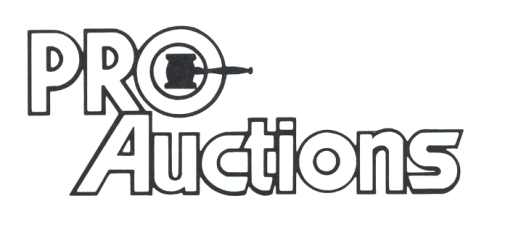                                   New Website: proauctionsllc.com                                                                  RICK GARNHART, AUCTIONEERGerman Valley, IL   815-238-3044IL Lic: 440000901         WI Lic: 2844-52